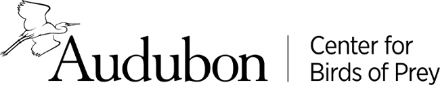 Avian Observation SheetResearcher’s Name:_______________________________________________________________________ Date:_____________ Location:_____________________ Start Time:__________ End Time:___________ Species Name:___________________________________ Number of Total Animals:_______________________ Description of Animal:_______________________________________________________________________ ________________________________________________________________________________________________________________________________________________________________________________________ Draw a picture of the area and animal:  I watched the animal for 3 minutes, in that time I saw the animal: 